Trendiraportti Decibel.fi       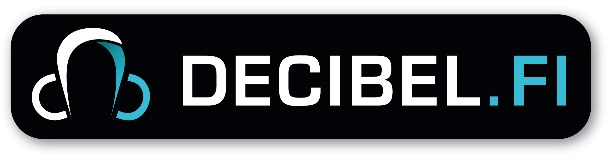 Toukokuu 2015Decibelin trendiraportit ovat lyhyitä koosteita ilmiöistä tai ongelma-alueista, joiden Decibelin nuorisotiedottajat ovat huomanneet, Kysy Pois! -neuvontapalvelun kautta, viimeisimmän kuukauden/viime aikoina olleen ajankohtaisia. Nämä raportit jaetaan kaikille niille Decibelin 11 jäsenkunnassa, jotka tarvitsevat tiedon; esimerkiksi koulukuraattoreille, terveydenhoitajille, sosiaalityöntekijöille ja nuoriso-ohjaajille. Trendiraportit jaetaan ensisijaisesti jokaisen Decibelin johtoryhmään kuuluvalle, jäsenkunnan nuorisotoimesta vastaavalle, virkamiehelle. Voit myös tilata raportin suoraan omaan sähköpostiisi täyttämällä alla olevan lomakkeen.Aikaisemmat trendiraportit löytyvät osoitteesta: http://www.decibel.fi/decibelista/decibelin-trendiraportit-/Jo huhtikuussa, aloimme huomata että nuoret voivat aiempaa huonommin. Kysy pois! -neuvontapalveluun tulee paljon kysymyksiä voinnista ja yhä useampi kokee olevansa yksinäinen ja unohdettu ystäviensä keskuudessa. Vaikuttaa siltä kuin nuorilla olisi vaikeuksia löytää oma paikkansa kaveripiirissä. Syytä voi tietenkin spekuloida mutta uskoaksemme yksi niistä on se, että nykyajan nuoret eivät ole kovin tottuneita seurustelemaan IRL. Useimmat yhteydenotot tapahtuvat erilaisten sosiaalisten medioiden tai tekstiviestien kautta. Tämä johtaa siihen, että nuoret tuntevat olonsa epämukavaksi kun he ottavat johonkin yhteyttä suoraan tai soittamalla, mikä myös tuntuu olevan ongelma monelle nuorelle tänään. Monet ovat myös huolissaan kaveristaan, joka voi huonosti ja kääntyy puoleemme, jotta saa vinkkejä siitä miten voi auttaa. Kesän saapumisen voi huomata, koska Joitain mopo-aiheisia kysymyksiä on alkanut satelemaan postilaatikosta. Huono uutinen on se, että he haluavat viritysohjeita ;) mutta meillähän on nollatoleranssi sen, kuten myös monen muun, asian suhteen. Voimme onneksi kääntyä muutaman reippaan asiantuntijan puoleen tämän kaltaisten kysymysten kanssa. Olemme iloisia siitä, että emme ole saaneet kovin montaa kysymystä liittyen itsetuhoisuuteen viime aikoina -ja anoreksiaankin liittyvät huolenaiheet ovat vähentyneet. Ne muutamat, joita on tullut liittyvät lähinnä epävarmuuteen omasta normaalipainosta. Koulujen päättäjäiset, kesä ja kesätyön puute, syksyn asiat, uusi koulu, uudet ystävät jne. ovat puhuttaneet nyt. Muutokset näyttävät aiheuttavan epävarmuutta nuorten keskuudessa; tuntuu huonolta lopettaa yläaste ja jatkaa eteenpäin toiselle asteelle. Kesätöiden saanti vaikuttaa olleen erityisen vaikeaa tänä vuonna, koska emme koskaan ennen ole saaneet yhtä paljon kysymyksiä siitä mistä kesätöitä voisi vielä saada. Monet joutuvat ilmeisesti maksamaan mopokorttinsa itse ja haluaisivat todella saada töitä ansaitakseen rahaa sitä varten. Sama tuntuu koskevan koko aluetta. Terveydenhoitaja saa edelleenkin useamman osan kysymyksistä; monia ihan perus seksiin liittyviä juttuja ja alapäätä koskevia huolia. Kuukautisiin liittyvät kysymykset ovat myös olleet ajankohtaisia. Toukokuussa opintoihin liittyvät kysymykset lisääntyivät ja ne liittyivät esimerkiksi pääsykokeisiin. Monet ovat väsyneitä ja kaipaisivat tauon koulutyöstä. On huolestuttavaa, että seksuaalinen debyytti näyttäisi edelleen tapahtuvan teini-iässä. Erittäin moni 15-vuotias vaikuttaa harrastaneen säännöllistä seksiä jo kauemman aikaa. Harvoin heillä kuitenkaan on ehkäisyyn liittyvä asiat täysin tuttuja, eikä aina oikein se miten raskaaksi tullaan. Eräs henkilö pohti jos hänellä voi olla sukupuolitauti, vaikkei hän ole koskaan ollut yhdynnässä ja jos se voi olla synnynnäinen ”vika”?  Yksi syksyn teemapaketeista tulee kuitenkin todennäköisesti sisältämään tietoa mm. ehkäisystä. Kesäkuun teemapaketti kertoi seksuaali- ja sukupuolivähemmistöistä ja se tehtiin yhteistyössä Regnbågsankan rf kanssa. Kesäkuun teemapaketin aiheena ovat syömishäiriöt ja sairaanhoitajaopiskelija Lotta Karvonen toteutti sen meidän kanssamme. Kesäisin terveisin, nuorisotiedottajat Jenny, Sanna ja Liselott sekä terveydenhoitaja-kätilö Annika